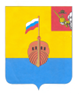 РЕВИЗИОННАЯ КОМИССИЯ ВЫТЕГОРСКОГО МУНИЦИПАЛЬНОГО РАЙОНА162900, Вологодская область, г. Вытегра, пр. Ленина, д.68тел. (81746)  2-22-03,  факс (81746) ______,       e-mail: revkom@vytegra-adm.ruЗАКЛЮЧЕНИЕна постановление Администрации Вытегорского муниципального района02.11.2020 г.                                                                                     г. ВытеграЗаключение Ревизионной комиссии Вытегорского муниципального района на постановление Администрации Вытегорского муниципального района от 27.10.2020 № 1086 «О внесении изменений в постановление Администрации Вытегорского муниципального района от 10.04.2014 № 312» подготовлено в соответствии с требованиями Бюджетного кодекса Российской Федерации, Положения о Ревизионной комиссии Вытегорского муниципального района.   Согласно статьи 179 Бюджетного кодекса Российской Федерации муниципальные программы утверждаются местной администрацией муниципального образования. Сроки реализации муниципальных программ определяются местной администрацией муниципального образования в устанавливаемом порядке. Порядок принятия решений о разработке муниципальных программ, формирования и реализации устанавливается муниципальным правовым актом местной администрации муниципального образования. Объем бюджетных ассигнований на финансовое обеспечение реализации муниципальных программ утверждается решением о бюджете по соответствующей каждой программе целевой статье расходов бюджета. Муниципальные программы, предлагаемые к реализации начиная с очередного финансового года, а также изменения в ранее утвержденные программы, подлежат утверждению в сроки, установленные местной администрацией. Представительные органы муниципальных образований вправе осуществлять рассмотрение проектов муниципальных программ и предложений о внесении изменений в муниципальные программы в порядке, установленном нормативными правовыми актами представительных органов муниципальных образований. Государственные (муниципальные) программы подлежат приведению в соответствие с законом (решением) о бюджете не позднее трех месяцев со дня вступления его в силу.     В целях реализации положений статьи 179 Бюджетного Кодекса Российской Федерации принято постановление Администрации Вытегорского муниципального района от 08 мая 2018 года № 586 «Об утверждении Порядка разработки, реализации и оценки эффективности реализации муниципальных программ Вытегорского муниципального района».  Постановлением внесены изменения в объем финансирования муниципальной программы «Формирование комфортной среды проживания на территории Вытегорского муниципального района на 2014-2020 годы» и во входящие в неё подпрограммы.Увеличение финансирования муниципальной программы, по сравнению с ранее утвержденными показателями, предусмотрено на 1826,4 тыс.рублей.  Постановлением внесены изменения в описание мероприятий подпрограммы «Развитие транспортной системы на территории Вытегорского муниципального района» - дополняются необходимостью текущего ремонта пешегодного подвесного моста через реку Андома между населенными пунктами д.Князево и д.Порог»Изменения финансирования муниципальной программы не повлияли на ожидаемые результаты реализации подпрограмм. Ожидаемые результаты реализации мероприятий муниципальной программы и подпрограмм не изменились и продолжают иметь положительную динамику.  При анализе принятого постановления выявлены факты несоответствия плановых объемов финансирования основных мероприятий подпрограмм с принятым решением Представительного Собрания Вытегорского муниципального района от 29.09.2020 № 360 «О внесении изменений в решение Представительного Собрания от 11.12.2019 № 276»:- отклонение по подпрограмме «Переселение граждан из аварийного жилищного фонда в Вытегорском муниципальном районе с учетом необходимости развития малоэтажного жилищного строительства на 2014-2020 годы» составило 500,0 тыс.рублей со знаком «плюс»;- отклонение по подпрограмме «Организация в границах поселения электро-, тепло-, газо- и водоснабжения населения, водоотведения в пределах полномочий, установленных законодательством Российской Федерации» составило 160,0 тыс.рублей со знаком «плюс»;- отклонение по подпрограмме «Обеспечение реализации программы, прочие мероприятия в области жилищно-коммунального хозяйства» составило 660,0 тыс.рублей со знаком «минус».Изменения финансирования, отличные от решения о бюджете, приняты постановлением Администрации в соответствии с ходатайством ответственного исполнителя муниципальной программы в целях своевременного завершения до конца года реализации мероприятий.Выводы и предложения.          Постановление Администрации Вытегорского муниципального района от 27.10.2020 № 1086 «О внесении изменений в постановление Администрации Вытегорского муниципального района от 10.04.2014 № 312» соответствует требованиям Федерального закона № 131-ФЗ от 06.10.2003 «Об общих принципах организации местного самоуправления в Российской Федерации», соответствует  Бюджетному кодексу Российской Федерации.     Ревизионная комиссия Вытегорского муниципального района в связи принятым постановлением Администрации от 27.10.2020 № 1086 «О внесении изменений в постановление Администрации Вытегорского муниципального района от 10.04.2014 № 312» рекомендует внести на ближайшей сессии Представительного Собрания ВМР соответствующие изменения в решение  Представительного Собрания Вытегорского муниципального района 11.12.2019 № 276 «О районном бюджете на 2020 год и плановый период 2021 и 2022 годы» (с изменениями).Председатель Ревизионной комиссии                                                                      Н.В.Зелинская                                                    